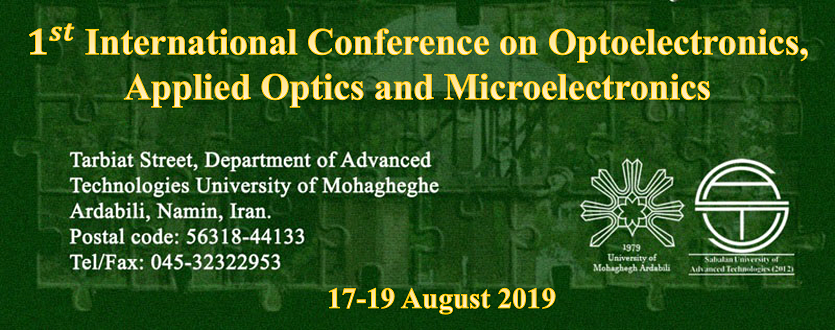 نام و نام خانوادگیدانشگاه/موسسه محل تحصیل یا کارشماره تماسایمیل